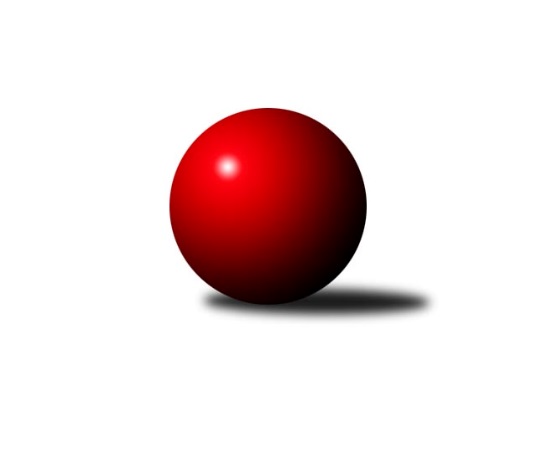 Č.11Ročník 2021/2022	31.3.2022Nejlepšího výkonu v tomto kole: 1579 dosáhlo družstvo: TJ Sokol Nové Hrady DMeziokresní přebor ČB-ČK B 4 členné  2021/2022Výsledky 11. kolaSouhrnný přehled výsledků:TJ Sokol Nové Hrady D	- Kuželky Borovany E	6:0	1579:1370	7.0:1.0	29.3.TJ Nová Ves B	- Kuželky Borovany D	4:2	1477:1382	4.0:4.0	31.3.Tabulka družstev:	1.	TJ Sokol Nové Hrady D	10	9	0	1	50.0 : 10.0 	62.0 : 18.0 	 1540	18	2.	Kuželky Borovany E	12	7	0	5	38.0 : 34.0 	46.5 : 49.5 	 1368	14	3.	TJ Nová Ves B	10	4	0	6	24.5 : 35.5 	36.5 : 43.5 	 1407	8	4.	Kuželky Borovany D	12	2	0	10	19.5 : 52.5 	31.0 : 65.0 	 1376	4Podrobné výsledky kola:	 TJ Sokol Nové Hrady D	1579	6:0	1370	Kuželky Borovany E	Blanka Cáplová	 	 195 	 224 		419 	 2:0 	 335 	 	159 	 176		Iva Soukupová	Lenka Vajdová	 	 188 	 212 		400 	 2:0 	 353 	 	176 	 177		Josef Malík	Stanislava Betuštiaková	 	 194 	 204 		398 	 2:0 	 322 	 	153 	 169		Nikola Zahálková	Lukáš Prokeš	 	 172 	 190 		362 	 1:1 	 360 	 	189 	 171		Jaroslava Frdlíkovározhodčí: Stanislav SladkýNejlepší výkon utkání: 419 - Blanka Cáplová	 TJ Nová Ves B	1477	4:2	1382	Kuželky Borovany D	Milan Bednář	 	 183 	 178 		361 	 2:0 	 326 	 	152 	 174		Karel Beleš	Milan Churavý	 	 230 	 192 		422 	 2:0 	 320 	 	157 	 163		Jan Bícha	Ladislav Staněk	 	 190 	 173 		363 	 0:2 	 397 	 	200 	 197		Milan Šimek	František Vašíček	 	 164 	 167 		331 	 0:2 	 339 	 	171 	 168		Josef Špulkarozhodčí: František VašíčekNejlepší výkon utkání: 422 - Milan ChuravýPořadí jednotlivců:	jméno hráče	družstvo	celkem	plné	dorážka	chyby	poměr kuž.	Maximum	1.	Milan Churavý 	TJ Nová Ves B	402.33	284.3	118.1	7.3	3/3	(422)	2.	Lukáš Prokeš 	TJ Sokol Nové Hrady D	396.50	279.3	117.2	10.5	3/3	(434)	3.	Daniel Krejčí 	Kuželky Borovany D	392.38	271.1	121.3	5.6	2/3	(412)	4.	Lenka Vajdová 	TJ Sokol Nové Hrady D	392.17	281.5	110.7	9.2	3/3	(414)	5.	Vojtěch Frdlík 	Kuželky Borovany E	390.28	275.9	114.4	8.9	3/3	(405)	6.	Tomáš Balko 	TJ Sokol Nové Hrady D	389.50	273.0	116.5	9.5	2/3	(439)	7.	Stanislava Betuštiaková 	TJ Sokol Nové Hrady D	382.17	273.2	109.0	9.3	2/3	(398)	8.	Blanka Cáplová 	TJ Sokol Nové Hrady D	382.08	265.1	117.0	10.2	3/3	(419)	9.	Milan Bednář 	TJ Nová Ves B	368.78	262.4	106.4	11.8	3/3	(399)	10.	Jaroslava Frdlíková 	Kuželky Borovany E	366.58	269.2	97.4	16.1	3/3	(384)	11.	Adam Hanousek 	TJ Sokol Nové Hrady D	366.50	262.3	104.2	9.5	2/3	(379)	12.	Milan Šimek 	Kuželky Borovany D	365.63	260.8	104.8	13.0	3/3	(414)	13.	Josef Malík 	Kuželky Borovany E	360.11	270.0	90.1	17.8	3/3	(425)	14.	Josef Špulka 	Kuželky Borovany D	358.17	260.4	97.7	13.8	3/3	(387)	15.	Ladislav Staněk 	TJ Nová Ves B	346.62	253.8	92.8	17.0	3/3	(387)	16.	Nikola Zahálková 	Kuželky Borovany E	345.17	255.8	89.3	17.6	3/3	(403)	17.	Karel Beleš 	Kuželky Borovany D	329.46	244.0	85.5	16.9	3/3	(362)	18.	Jan Bícha 	Kuželky Borovany D	316.22	238.7	77.6	20.1	3/3	(344)	19.	František Vašíček 	TJ Nová Ves B	314.25	233.9	80.4	21.2	3/3	(359)	20.	Iva Soukupová 	Kuželky Borovany E	309.72	234.8	74.9	22.4	3/3	(363)	21.	Radomil Dvořák 	Kuželky Borovany E	301.25	224.0	77.3	24.8	2/3	(334)	22.	Květa Jarathová 	TJ Nová Ves B	294.25	213.8	80.5	19.8	2/3	(322)		Pavel Fritz 	TJ Sokol Nové Hrady D	405.33	271.0	134.3	9.0	1/3	(431)		Ondřej Plzák 	Kuželky Borovany D	305.50	224.5	81.0	17.5	1/3	(321)		Marie Dvořáková 	Kuželky Borovany E	210.00	166.0	44.0	0.0	1/3	(210)Sportovně technické informace:Starty náhradníků:registrační číslo	jméno a příjmení 	datum startu 	družstvo	číslo startu
Hráči dopsaní na soupisku:registrační číslo	jméno a příjmení 	datum startu 	družstvo	Program dalšího kola:12. koloNejlepší šestka kola - absolutněNejlepší šestka kola - absolutněNejlepší šestka kola - absolutněNejlepší šestka kola - absolutněNejlepší šestka kola - dle průměru kuželenNejlepší šestka kola - dle průměru kuželenNejlepší šestka kola - dle průměru kuželenNejlepší šestka kola - dle průměru kuželenNejlepší šestka kola - dle průměru kuželenPočetJménoNázev týmuVýkonPočetJménoNázev týmuPrůměr (%)Výkon9xMilan ChuravýNová Ves B4229xMilan ChuravýNová Ves B117.454225xBlanka CáplováSok. N.Hrady D4195xBlanka CáplováSok. N.Hrady D112.884196xLenka VajdováSok. N.Hrady D4002xMilan ŠimekBorovany D110.53973xStanislava BetuštiakováSok. N.Hrady D3986xLenka VajdováSok. N.Hrady D107.764002xMilan ŠimekBorovany D3972xStanislava BetuštiakováSok. N.Hrady D107.223983xLadislav StaněkNová Ves B3634xLadislav StaněkNová Ves B101.03363